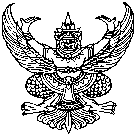 			 บันทึกข้อความส่วนราชการ  โรงเรียนเตรียมอุดมศึกษาพัฒนาการ รัชดาที่………………………………………………………………………วันที่………………………………………………………เรื่อง	รายงานผลการตรวจสอบพัสดุประจำปีเรียน	ผู้อำนวยการโรงเรียนเตรียมอุดมศึกษาพัฒนาการ รัชดา	ตามที่ได้สั่งการให้คณะกรรมการตรวจสอบพัสดุประจำปี  ทำการตรวจสอบการรับจ่ายพัสดุงวดตั้งแต่วันที่1 ตุลาคมปีก่อน  จนถึงวันที่ 30 กันยายนปีปัจจุบัน  และตรวจนับพัสดุประเภทที่คงเหลืออยู่เพียงวันสิ้นงวดนั้นโดยเริ่มดำเนินการตรวจสอบพัสดุในวันเปิดทำการวันแรกของเดือนตุลาคมเป็นต้นไป  ว่าการรับจ่ายถูกต้องหรือไม่พัสดุคงเหลือมีตัวอยู่ตรงตามบัญชีหรือทะเบียนหรือไม่ มีพัสดุใดชำรุด เสื่อมสภาพหรือสูญไป เพราะเหตุใดหรือพัสดุใดไม่จำเป็นต้องใช้ในราชการต่อไป แล้วรายงานผลการตรวจสอบต่อผู้แต่งตั้งภายใน 30 วันทำการ นั้น	บัดนี้  คณะกรรมการตรวจสอบพัสดุประจำปี ตามคำสั่ง โรงเรียนเตรียมอุดมศึกษาพัฒนาการ รัชดา
ที่ ……./………  ลงวันที่ ..................... ได้ดำเนินการตรวจสอบพัสดุเป็นที่เรียบร้อยแล้วปรากฏ     ไม่มีพัสดุชำรุด  เสื่อมคุณภาพ  หรือไม่จำเป็นต้องใช้ในราชการ     มีพัสดุชำรุดเสื่อมคุณภาพ หรือไม่จำเป็นต้องใช้ในราชการปรากฏตามบัญชีรายการพัสดุชำรุด เสื่อคุณภาพหรือสูญไป หรือไม่จำเป็นต้องใช้ในราชการจำนวน.............................รายการ  การตรวจสอบการรับจ่ายพัสดุ 
ได้ตรวจสอบเอกสารฝ่ายรับและเอกสารฝ่ายจ่ายกับบัญชีพัสดุ และทะเบียนครุภัณฑ์ ปรากฏว่าถูกต้อง
การตรวจสอบพัสดุปรากฏว่า ในวันที่…………………...….. พัสดุคงเหลือมีอยู่ตรงตามบัญชี  และทะเบียนการตรวจสอบพัสดุปรากฏว่ามีพัสดุชำรุดและไม่จำเป็นต้องใช้ในราชการที่แนบมาพร้อมนี้ 	จึงเรียนมาเพื่อโปรดทราบ						ลงชื่อ……………………..........………ประธานกรรมการ						      (………………….........………….)						ลงชื่อ……………….........……………. กรรมการ						      (………….…….......……….…….)						ลงชื่อ……………….........……………. กรรมการ						      (………….…….......……….…….)						ลงชื่อ…………………………........….. กรรมการและเลขานุการ						      (………………….......…………..)